Стекове РИБАЙ СТЕК                                                                                                             100 гр.      15,00 лв.Т-БОУН СТЕК                                                                                                            100 гр.      15,00 лв.НЮ ЙОРК СТЕК                                                                                                        100 гр.      15,00 лв.ТЕНДЕРЛОЙН СТЕК                                                                                                100 гр.       12,00 лв.*Всички основни ястия и стекове се сервират с гарнитура на деня  картофи и зеленчуциСладък финал ПЛАТО ИНТЕРНАЦИОНАЛНИ СИРЕНА С ЯДКИ И ПЛОДОВЕ 3,5                    220 гр.       16,80 лв.КРЕМ БРЮЛЕ С ШАФРАН 2,5                                                                                  140 гр.          6,50 лв.            ПРОФИТЕРОЛИ С ДОМАШЕН КРЕМ И БЕЙЛИС СОС 1,2,3,4,5                       140 гр.          6,50 лв. ДЕСЕРТ ЗИМА 1,2,3,5                                                                                              120 гр.         6,50 лв.                       СЕЛЕКЦИЯ ОТ СЛАДОЛЕДИ И СОРБЕТА 1,2,3,5                                                                150 гр.          6,50 лв.Легенда:        1. Ястието съдържа глутен;  2. Ястието съдържа яйца   3..Ястието съдържа ядки;4.Ястието съдържа ракообразни и/или мекотели;  5.Ястието съдържа млечни продукти;     6.  Ястието съдържа  риба; 7. Ястието съдържа пчелни продукти;  8.Ястието съдържа целина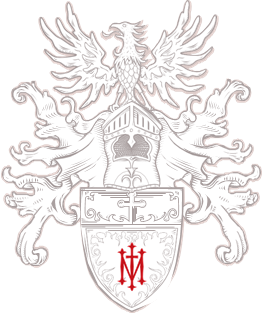       Ресторант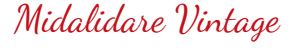   МЕНЮСалати САЛАТА КАПРЕЗЕ  С АВОКАДО, МАСЛИНИ, ПЕСТО ОТ БОСИЛЕК                 320гр.   12,50 лв.И КЕДРОВИ ЯДКИ 1,3,5                                    САЛАТА РУКОЛА, МОРКОВИ, ЛЕШНИЦИ И ЦИТРУСОВ  ДРЕСИНГ1,3            250гр.    10,90 лв.САЛАТА РУКОЛА, ЧЕРИ ДОМАТИ, РИКОТА И БАЛСАМИКО5                          250гр.    12,50 лв.ЛИСТНИ САЛАТКИ С РИБА ТОН, КРАСТАВИЦИ, МАСЛИНИ, ЧАБАТА           300гр.    12,50 лв.И ЛИМОНОВ ДРЕСИНГ 1,3,5,6                                                                   ПЛАТО АНТИПАСТИ 1,3,5,6                                                                                                                                         300гр.    12,50 лв./маслинова тепанада, грилован артишок, пеперончини със сирене,люти чушки феферони, мариновано козе сирене с риган и пастет от сьомга/ПредястияПЕЧЕН КАРФИОЛ, ДИВА ЛЕЩА СЪС ЗЕЛЕНИ ПОДПРАВКИ, КЕФИР СОС    250гр.    13,90 лв. И  ОРЕХОВО МАСЛО 3,5                                                                                        ТОПЛО БРИ, ЛАВАНДУЛОВА МЕДНА ПИТА И ПЕКАН 3,5,7                              180гр.    13,90 лв.КАЛМАРИ НА ПЛОЧА СЪС СУШЕНИ ДОМАТИ, ЗЕЛЕНИ САЛАТКИ И           200гр.    18,90 лв.ДОМАШНО СЛАДКО ОТ ЛИМОНИ 1,3,5                                                               ПИКАНТНИ СКАРИДИ, ПРИГОТВЕНИ В ЗЕХТИН ПЕПЕРОНЧИНО,                200гр.    18,50 лв.ЧЕСЪН И МАГДАНОЗ 1,4       СупиДОМАТЕНА СУПА С КВАСЕНА СМЕТАНА И ПЕЧЕНА ЧАБАТА С                      300гр.    5,50 лв.ЧЕСНОВ ЗЕХТИН1,3,5                                                                                                 СУПА ОТ ЦАРЕВИЧНО ПИЛЕ С КОРЕНОПЛОДНИ ЗЕЛЕНЧУЦИ                      300гр.    5,50 лв. И МАГДАНОЗ1,8                                                                                                        Паста и РизотоПАСТА  С АВОКАДО, ЧЕСЪН, ПРЕСЕН БОСИЛЕК, ЯДКИ И ПЕКОРИНО1,2,3,5      300гр.    14,50 лв.                                                                                   ПАСТА СЪС ЗАЕШКО КОНФИ, МАНАТАРКИ,  ДИВА РУКОЛА И ПАРМЕЗАН1,2,3,5                                                                                                     300гр.    14,50 лв. РИЗОТО СЪС ЗЕЛЕНЧУЦИ И РУКОЛА3,5                                                                  300гр.    12,90 лв.РИЗОТО С ПИЛЕ, АСПЕРЖИ И МАСКАРПОНЕ 3,5                                                   300гр.    13,90 лв.Основни ястияЗАПЕЧЕНО ФИЛЕ ОТ ДИВ ЛАВРАК С ЧЕРИ ДОМАТИ, ФЕНЕЛ, БОСИЛЕК, ЧЕСЪН И КАПЕРСИ 5,6                                                                            320гр.     29,00 лв.СЬОМГА ФИЛЕ В МАСЛЕН СОС С ТОБИКО, ЗЕДУШЕНИ АСПЕРЖИ И ДИВ КОПЪР5,6,8                                                                                                      320гр.     28,00 лв. МОГИЛОВСКИ ШАРАН ОТ НАШАТА ФЕРМА, ЗАДУШЕНИ КАРТОФИ С МАГДАНОЗ И ЗЕЛЕНИ САЛАТКИ 1,5,6                                                                900гр.     29,50 лв.ЦАРЕВИЧНО ПИЛЕ СЮПРИЙМ, ПАНЧОТИ С ПАТЛАДЖАН И СКАМОРЦА,ПЕЧЕНИ ЧЕРИ ДОМАТИ С РИГАН, ФРИКАСЕ СОС С ПАРМЕЗАН 1,2,3,5          350гр.     19,90 лв.ПАТЕШКО МАГРЕ, КРЕМ ОТ ПЕЧЕНИ БАТАТИ , ПАК ЧОЙ,НАТУРАЛЕН СОС С ВИШНИ 1,5                                                                                                                          350гр.     31,00 лв.СВИНСКО ГРЪБЧЕ В БИЛКОВИ ТРОХИ, РАГУ ОТ ГЪБИ И ТРЮФЕЛ ПАСТА,КАРТОФЕНИ НЬОКИ В КАФЯВО МАСЛО 1,2,5                                                      350гр.     25,50 лв.ШНИЦЕЛ ОТ СВИНСКО ФИЛЕ, ТОПЛА КАРТОФЕНА САЛАТА С ПАНЧЕТА,     350гр.     22,50 лв.КАПЕРСИ И БИЛКИ, ВЕЛУТЕ СОС С ГОРЧИЦА1,2,5,8                                                                      